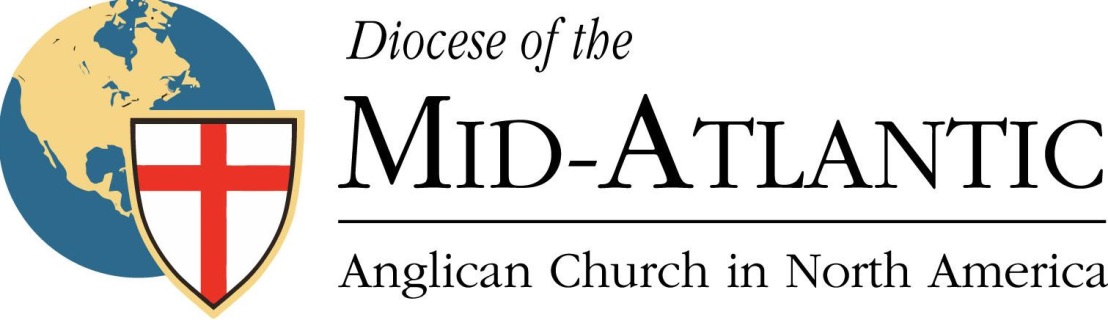 Resources for Background ChecksOxford Document Management Company:   Website: http://www.oxforddoc.comPhone:  1-800- 801-9114The Law offices of Stephen Bamberger1529 Old Bridge Road, Suite 2Woodbridge, VA  22192Phone: 703-551-4979